Российская Федерация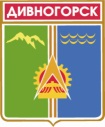 Администрация города ДивногорскаКрасноярского краяП О С Т А Н О В Л Е Н И Е 25.05.2015		              		г. Дивногорск	                                            № 89пО внесении изменений в постановление администрации города Дивногорска от 18.11.2013 № 233п «Об утверждении раздела реестра муниципальных услуг «Муниципальные услуги, предоставляемые муниципальными учреждениями и иными организациями»  В соответствии со статьей 11 Федерального закона от 27.07.2010          № 210-ФЗ «Об организации предоставления государственных и муниципальных услуг», постановлением администрации города Дивногорска от 25.04.2012  № 96п «Об утверждении Положения о реестре муниципальных услуг муниципального образования город Дивногорск», руководствуясь статьей 53 Устава муниципального образования город Дивногорск,   ПОСТАНОВЛЯЮ:Внести в постановление администрации города Дивногорска от 18.11.2013 № 233п Об утверждении раздела реестра муниципальных услуг  «Муниципальные услуги, предоставляемые муниципальными учреждениями и иными организациями» следующие изменения:1.1 В приложении к постановлению раздел «05 Архитектура и градостроительство», изложить в новой редакции:1.2. В приложении к постановлению раздел «06 Земельные отношения» изложить в новой редакции:2.  Настоящее постановление подлежит опубликованию в средствах массовой информации, размещению на официальном сайте администрации города Дивногорска в информационно-телекоммуникационной сети «Интернет».          3.  Контроль за исполнением настоящего постановления возложить на Первого заместителя Главы города Панина Г.А.Глава города                                                                                           Е.Е.Оль05АРХИТЕКТУРА И ГРАДОСТРОИТЕЛЬСТВОАРХИТЕКТУРА И ГРАДОСТРОИТЕЛЬСТВОАРХИТЕКТУРА И ГРАДОСТРОИТЕЛЬСТВО05/01Пункт исключен05/02Предоставление разрешения на строительство-Устав муниципального казенного учреждения «Архитектурно-планировочное бюро»-Конституция РФ;
- Градостроительный кодекс РФ;
- ФЗ от 29.12.2004 № 191-ФЗ «О введении в действие Градостроительного кодекса Российской Федерации»;
- ФЗ от 02.05.2006 № 59-ФЗ «О порядке рассмотрения обращений граждан Российской Федерации»;
- Постановление Правительства РФ от 24.11.2005 № 698 «О форме разрешения на строительство и форме разрешения на ввод объекта в эксплуатацию»;
- приказ Министерства регионального развития Российской Федерации  от 19.10.2006 № 120 «Об утверждении инструкции о порядке заполнения формы разрешения на строительство»МКУ "Архитектурно - планировочное бюро"05/03Предоставление разрешения на ввод объекта в эксплуатацию-Устав муниципального казенного учреждения «Архитектурно-планировочное бюро»-Конституция РФ;
- Градостроительный кодекс РФ;
- ФЗ от 29.12.2004 № 191-ФЗ «О введении в действие Градостроительного кодекса Российской Федерации»;
- ФЗ от 02.05.2006 № 59-ФЗ «О порядке рассмотрения обращений граждан Российской Федерации»;
- Постановление Правительства Р Ф от 24.11.2005 № 698 «О форме разрешения на строительство и форме разрешения на ввод объекта в эксплуатацию»;
- приказ Министерства регионального развития РФ от 19.10.2006 № 121 «Об утверждении инструкции о порядке заполнения формы разрешения на ввод объекта в эксплуатацию»МКУ "Архитектурно -планировочное бюро"05/04Согласование переустройства и перепланировки жилых помещений-Устав муниципального казенного учреждения «Архитектурно-планировочное бюро»Конституция РФ- Жилищный Кодекс РФ;-Федеральным законом от 02.05.2006 №59-ФЗ «О порядке рассмотрения обращений граждан Российской Федерации»;-Федеральным Законом  от 27.07.2010 № 210-ФЗ «Об организации предоставления государственных и муниципальных услуг»;-Постановлением  Правительства  Российской Федерации от 28.04.2005 № 266 «Об утверждении формы заявления о переустройстве и (или)  перепланировке жилого помещения и формы документа, подтверждающего принятие решения о согласовании переустройства и (или) перепланировки жилого помещения»МКУ "Архитектурно -планировочное бюро"05/05Выдача разрешения на установку и эксплуатацию рекламных конструкций на территории муниципального образования город Дивногорск-Устав муниципального казенного учреждения «Архитектурно-планировочное бюро»-Конституцией Российской Федерации;- Жилищный Кодекс РФ;-ФЗ от 25.06.2002 № 73-ФЗ «Об объектах культурного наследия (памятниках истории и культуры) народов Российской Федерации»;-ФЗ от 13.03.2006 № 38-ФЗ «О рекламе»;- ГОСТом Р 52044-2003 «Наружная реклама на автомобильных дорогах и территориях городских и сельских поселений. Общие технические требования к средствам наружной рекламы. Правила размещения» (утвержден постановлением Госстандарта Российской Федерации от 22.04.2003 № 124-ст);-Законом Красноярского края от 04.12.2008 № 7-2555 «Об утверждении границ зон охраны объектов культурного наследия (памятников истории и культуры) регионального значения города Красноярска»;-постановлением администрации города Дивногорска от 06.01.2015 № 02п «Об утверждении Положения о порядке оформления документов на установку и эксплуатацию рекламных конструкций на территории муниципального образования город Дивногорск»;МКУ "Архитектурно -планировочное бюро"05/06Предоставление градостроительного плана земельного участка- Устав муниципального казенного учреждения «Архитектурно-планировочное бюро»-Конституция РФ;
-Градостроительный кодекс РФ, 
-Федеральный закон от 24.07.2007 № 221-ФЗ "О государственном кадастре недвижимости" -Приказ Министерства регионального развития Российской Федерации от 10.05.2011 № 207 «Об утверждении формы градостроительного плана земельного участка»  МКУ "Архитектурно -планировочное бюро"05/07Перевод жилого помещения в нежилое помещение и нежилого помещения в жилое помещение- Устав муниципального казенного учреждения «Архитектурно-планировочное бюро»-Конституция РФ;-Жилищным кодексом РФ ;-ФЗ от 06.10.2003 № 131-ФЗ «Об общих принципах организации местного самоуправления в РФ»;-Постановление Правительства РФ от 10.08.2005 г. № 502 «Об утверждении формы уведомления о переводе (отказе в переводе) жилого (нежилого) помещения  в нежилое (жилое) помещение»МКУ "Архитектурно -планировочное бюро"05/08Пункт исключен05/09Присвоение адреса объекту капитального строительства-Устав муниципального казенного учреждения «Архитектурно-планировочное бюро»-Гражданский кодекс Российской Федерации;-Федеральный закон от 21.07.1997 № 122-ФЗ «О государственной регистрации прав на недвижимое имущество и сделок с ним»;-Федеральный закон от 06.10.2003 № 131-ФЗ «Об общих принципах организации местного самоуправления в Российской Федерации»;-Федеральный закон от 02.05.2006 № 59-ФЗ «О порядке рассмотрения обращений граждан Российской Федерации»;-Федеральный закон от 24.07.2007 № 221-ФЗ «О государственном кадастре недвижимости»;-Федеральный закон от 09.02.2009 № 8-ФЗ «Об обеспечении доступа к информации о деятельности государственных органов и органов местного самоуправления»;-Федеральный закон от 27.07.2010 № 210-ФЗ «Об организации предоставления государственных и муниципальных услуг»;-постановление Правительства Российской Федерации  от 19.11.2014 № 1221 «Об утверждении Правил присвоения, изменения и аннулирования адресов»МКУ "Архитектурно -планировочное бюро"06МУНИЦИПАЛЬНОЕ ИМУЩЕСТВО И ЗЕМЕЛЬНЫЕ ОТНОШЕНИЯМУНИЦИПАЛЬНОЕ ИМУЩЕСТВО И ЗЕМЕЛЬНЫЕ ОТНОШЕНИЯМУНИЦИПАЛЬНОЕ ИМУЩЕСТВО И ЗЕМЕЛЬНЫЕ ОТНОШЕНИЯ06/01Рассмотрение заявлений об образовании земельных участков путем раздела, объединения или перераспределения земельных участков- Устав муниципального казенного учреждения «Архитектурно-планировочное бюро»-Конституция РФ;- Земельный кодекс РФ;-Федеральным законом от 02.05.2006 № 59-ФЗ «О порядке рассмотрения обращений граждан Российской Федерации»;Федеральный закон от 24.07.2007 № 221-ФЗ «О государственном кадастре недвижимости»;-Законом Красноярского края от 04.12.2008 № 7-2542 «О регулировании земельных отношений в Красноярском крае»;МКУ "Архитектурно -планировочное бюро"06/02Прием заявлений и выдача схемы расположения земельного участка на кадастровом плане территории- Устав муниципального казенного учреждения «Архитектурно-планировочное бюро»-Конституцией Российской Федерации;-Земельным кодексом Российской Федерации;-Федеральным законом от 25.01.2001 № 137-ФЗ «О введении в действие Земельного кодекса Российской Федерации»;-Федеральным законом от 24.07.2007 № 221-ФЗ «О государственном кадастре недвижимости» ;-Законом Красноярского края от 04.12.2008 № 7-2542 «О регулировании земельных отношений в Красноярском крае»;-Порядком предоставления земельных участков для целей не связанных со строительством на территории муниципального образования город Дивногорск, утвержденным решением Дивногорского городского Совета депутатов от 29.04.2010 №2-2-ГС -Решением Дивногорского городского Совета депутатов от 29.11.2012 № 28-176-ГС «Об утверждении Правил землепользования и застройки города Дивногорска»МКУ "Архитектурно - планировочное бюро"06/03Предоставление юридическим лицам в постоянное (бессрочное) пользование земельных участков из земель, государственная собственность на которые не разграничена, и земель, находящихся в муниципальной собственности- Устав муниципального казенного учреждения «Архитектурно-планировочное бюро»-Конституцией Российской Федерации;-Земельным кодексом Российской Федерации–Федеральным законом от 25.01.2001 № 137-ФЗ «О введении в действие Земельного кодекса Российской Федерации»;–Федеральным законом от 24.07.2002 №101-ФЗ «Об обороте земель сельскохозяйственного назначения»  ;–Законом Красноярского края от 04.12.2008 № 7-2542 «О регулировании земельных отношений в Красноярском крае»;–Решением Дивногорского городского Совета депутатов от 29.04.2010 №2-2-ГС «Об утверждении Порядка предоставления земельных участков для целей не связанных со строительством на территории муниципального образования город Дивногорск»;-  Решением Дивногорского городского Совета депутатов от 29.11.2012 № 28-176-ГС «Об утверждении Правил землепользования и застройки города Дивногорска»МКУ "Архитектурно -планировочное бюро"06/04Предоставление юридическим и физическим лицам в собственность земельных участков из земель, государственная собственность на которые не разграничена, и земель, находящихся в муниципальной собственности- Устав муниципального казенного учреждения «Архитектурно-планировочное бюро»-Конституцией Российской Федерации (;-Земельным кодексом Российской Федераци –Федеральным законом от 25.01.2001 № 137-ФЗ «О введении в действие Земельного кодекса Российской Федерации» –Федеральным законом от 24.07.2002 №101-ФЗ «Об обороте земель сельскохозяйственного назначения»  ;–Законом Красноярского края от 04.12.2008 № 7-2542 «О регулировании земельных отношений в Красноярском крае» –Решением Дивногорского городского Совета депутатов от 29.04.2010 №2-2-ГС «Об утверждении Порядка предоставления земельных участков для целей не связанных со строительством на территории муниципального образования город Дивногорск» ;-   Решением Дивногорского городского Совета депутатов от 29.11.2012 № 28-176-ГС «Об утверждении Правил землепользования и застройки города Дивногорска»      МКУ "Архитектурно -планировочное бюро"06/05Предоставление юридическим лицам в безвозмездное срочное пользование земельных участков из земель, государственная собственность на которые не разграничена, и земель, находящихся в муниципальной собственности- Устав муниципального казенного учреждения «Архитектурно-планировочное бюро»-Конституцией Российской Федерации;-Земельным кодексом Российской Федераци;  –Федеральным законом от 25.01.2001 № 137-ФЗ «О введении в действие Земельного кодекса Российской Федерации»;–Федеральным законом от 24.07.2002 №101-ФЗ «Об обороте земель сельскохозяйственного назначения»;–Законом Красноярского края от 04.12.2008 № 7-2542 «О регулировании земельных отношений в Красноярском крае»;–Решением Дивногорского городского Совета депутатов от 29.04.2010 №2-2-ГС «Об утверждении Порядка предоставления земельных участков для целей не связанных со строительством на территории муниципального образования город Дивногорск»; -   Решением Дивногорского городского Совета депутатов от 29.11.2012 № 28-176-ГС «Об утверждении Правил землепользования и застройки города Дивногорска»МКУ "Архитектурно -планировочное бюро"06/06Предоставление юридическим и физическим лицам в аренду земельных участков из земель, государственная собственность на которые не разграничена, и земель, находящихся в муниципальной собственности- Устав муниципального казенного учреждения «Архитектурно-планировочное бюро»-Конституцией Российской Федерации;-Земельным кодексом Российской Федераци;  –Федеральным законом от 25.01.2001 № 137-ФЗ «О введении в действие Земельного кодекса Российской Федерации»;–Федеральным законом от 24.07.2002 №101-ФЗ «Об обороте земель сельскохозяйственного назначения»  ;–Законом Красноярского края от 04.12.2008 № 7-2542 «О регулировании земельных отношений в Красноярском крае»;–Решением Дивногорского городского Совета депутатов от 29.04.2010 №2-2-ГС «Об утверждении Порядка предоставления земельных участков для целей не связанных со строительством на территории муниципального образования город Дивногорск»;-   Решением Дивногорского городского Совета депутатов от 29.11.2012 № 28-176-ГС «Об утверждении Правил землепользования и застройки города Дивногорска» МКУ "Архитектурно - планировочное бюро"06/07Предоставление земельных участков отдельным категориям граждан - Устав муниципального казенного учреждения «Архитектурно-планировочное бюро»-Конституцией Российской Федерации;-Земельным кодексом Российской Федерации;-Гражданским кодексом Российской Федерации;-Федеральным законом от 06.10.2003 № 131-ФЗ «Об общих принципах организации местного самоуправления в Российской Федерации»;-Федеральным законом от 02.05.2006 № 59-ФЗ «О порядке рассмотрения обращений граждан Российской Федерации»;МКУ "Архитектурно -планировочное бюро"06/08Прекращение права постоянного (бессрочного) пользования, пожизненного наследуемого владения, безвозмездного срочного пользования либо аренды земельных участков- Устав муниципального казенного учреждения «Архитектурно-планировочное бюро»-Конституцией Российской Федерации;-Земельным кодексом Российской Федерации;-Гражданским кодексом Российской Федерации -Федеральным законом от 06.10.2003 № 131-ФЗ «Об общих принципах организации местного самоуправления в Российской Федерации»;-Федеральным законом от 02.05.2006 № 59-ФЗ «О порядке рассмотрения обращений граждан Российской Федерации»;МКУ "Архитектурно - планировочное бюро"06/09Предоставление информации об объектах недвижимого имущества, находящихся в муниципальной собственности и предназначенных для сдачи в аренду- Устав муниципального казенного учреждения «Архитектурно-планировочное бюро»- распоряжение Правительства  Российской Федерации от 17.12.2009 N 1993-р "Об утверждении сводного перечня первоочередных    государственных и муниципальных услуг, предоставляемых в    электронном виде";                                                 - постановление администрации города от 15.05.2014  № 116п "Об утверждении Положения о ведении реестра муниципального имущества муниципального образования город Дивногорск";                                                                                         - постановление администрации города Дивногорска  от 21.03.2008 № 376п "Об утверждении Реестра муниципального имущества муниципального образования город Дивногорск".                                                                                     МКУ "Архитектурно -планировочное бюро"06/10Выдача выписок из реестра муниципального имущества муниципального образования город Дивногорск - Устав муниципального казенного учреждения «Архитектурно-планировочное бюро»- постановление администрации города от 15.05.2014  № 116п "Об утверждении Положения о ведении реестра муниципального имущества муниципального образования город Дивногорск";                                                                                         - постановление администрации города Дивногорска от 21.03.2008 № 376п "Об утверждении Реестра муниципального имущества муниципального образования город Дивногорск".                                                                                                  МКУ "Архитектурно - планировочное бюро"06/11Выдача актов сверки по арендной плате- Устав муниципального казенного учреждения «Архитектурно-планировочное бюро»;-Гражданский кодекс Российской Федерации;-Федеральный закон от 06.10.2003г. № 131-ФЗ «Об общих принципах организации местного самоуправления в Российской Федерации»;-Федеральный законом от 02.05.2006г. № 59-ФЗ «О порядке рассмотрения обращений граждан Российской Федерации»;МКУ "Архитектурно - планировочное бюро"06/12Предоставление в аренду муниципального имущества без проведения торгов
(за исключением земельных участков) - Устав муниципального казенного учреждения «Архитектурно-планировочное бюро»- Федеральный закон от 26.07.2006 № 135-ФЗ "О защите конкуренции";                                                                                                                                                                                                                                                                              - порядок заключения договоров в отношении муниципального имущества муниципального образования город Дивногорск, утвержденное решением Дивногорского городского Совета депутатов от 24.02.2011 № 11-69-ГС;                                                                        - положение об аренде муниципального имущества муниципального образования город Дивногорск, утвержденное решением Дивногорского городского Совета депутатов от 28.10.2010 № 7-41-ГС.                       -Федеральный закон от 21.07.1997 № 122-ФЗ «О государственной регистрации права на недвижимое имущество и сделок с ним»;                                                                  - Федеральным законом Российской Федерации от 24.07.2007 № 209-ФЗ «О развитии малого и среднего предпринимательства в Российской Федерации»; - Федеральным законом Российской Федерации от 29.07.1998 № 135-ФЗ «Об оценочной деятельности в Российской Федерации»;МКУ "Архитектурно - планировочное бюро"06/13Рассмотрение заявлений о продлении договоров  аренды муниципального имущества (за исключением земельных участков)- Устав муниципального казенного учреждения «Архитектурно-планировочное бюро»-Федеральный закон от 21.07.1997 № 122-ФЗ «О государственной регистрации права на недвижимое имущество и сделок с ним»;                                                                  - Федеральным законом Российской Федерации от 24.07.2007 № 209-ФЗ «О развитии малого и среднего предпринимательства в Российской Федерации»;
- Федеральным законом Российской Федерации от 29.07.1998 № 135-ФЗ «Об оценочной деятельности в Российской Федерации»;МКУ "Архитектурно -планировочное бюро"